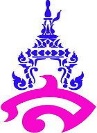 Demonstration School of SuanSunandhaRajabhat UniversityScience, Date : 20/06/2022  , Teacher : Miss  Nungrutai  CamhongsaName :…………………………………………………………………….Class………………No…………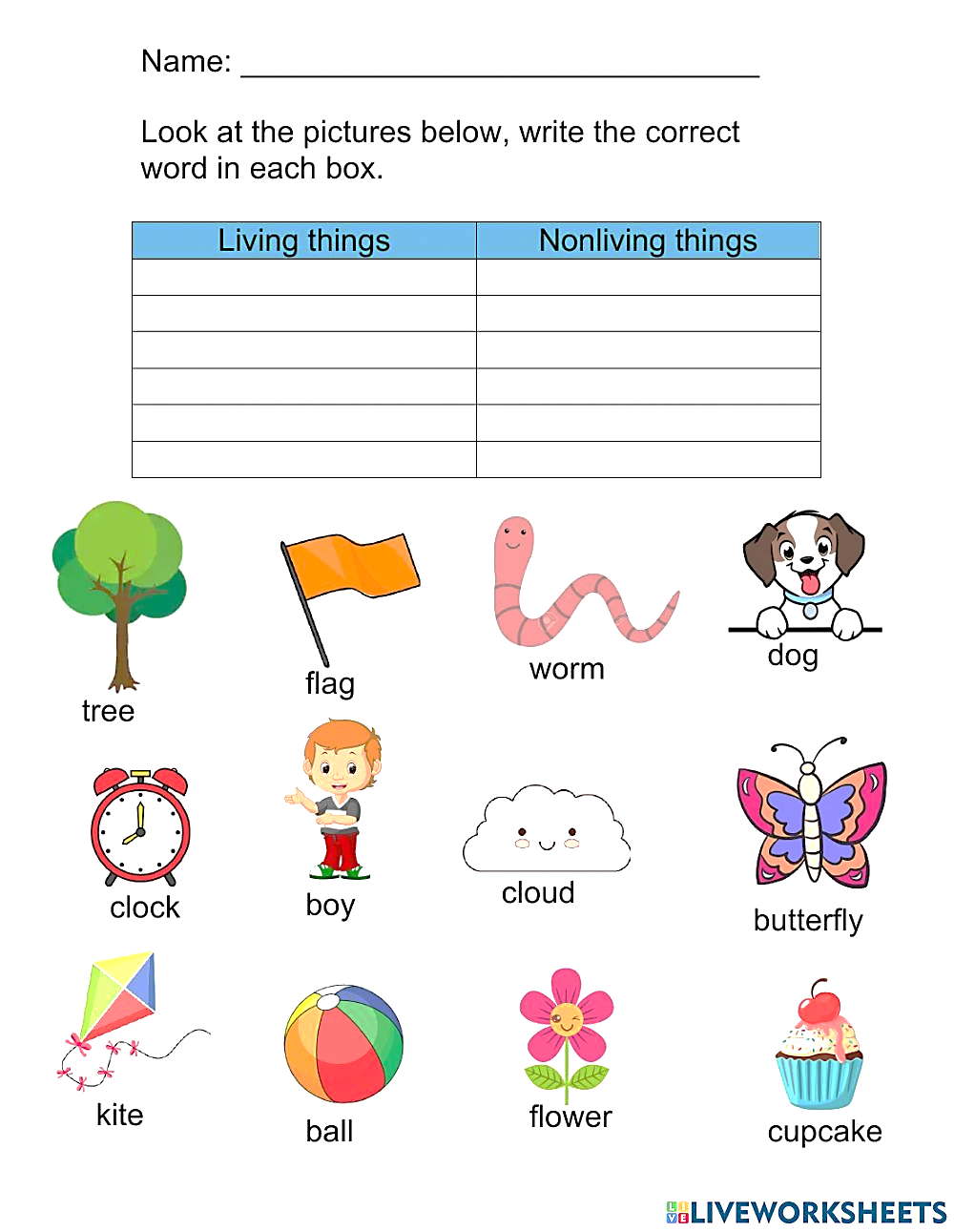 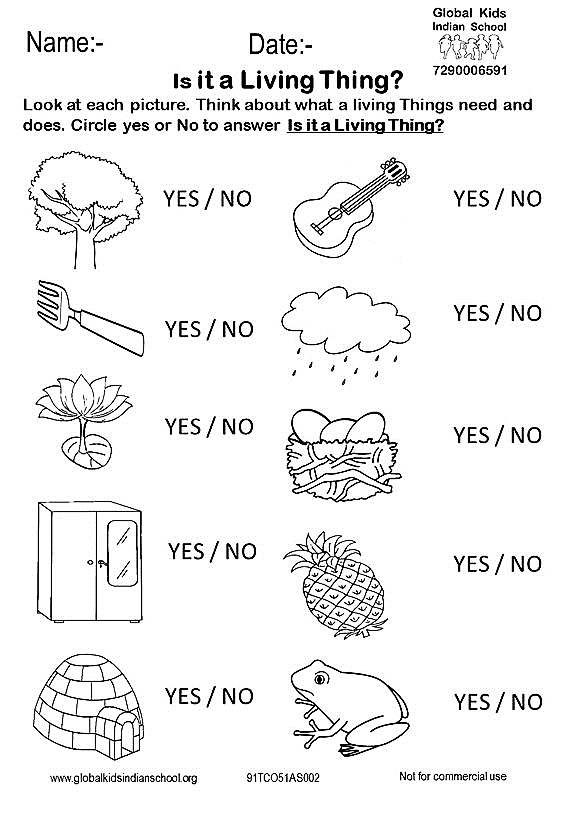 